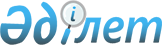 Об утверждении Положений государственных учреждений "Аппарат акима Еркинского сельского округа города Талдыкорган" и "Аппарат акима Отенайского сельского округа города Талдыкорган"
					
			Утративший силу
			
			
		
					Постановление акимата города Талдыкорган от 26 января 2015 года № 2-33. Зарегистрировано Департаментом юстиции Алматинской области от 27 февраля 2015 года № 3084. Утратило силу постановлением акимата города Талдыкорган Алматинской области от 27 июня 2016 года № 29-420      Сноска. Утратило силу постановлением акимата города Талдыкрган Алматинской области от 27.06.2016 № 29-420.

      Примечание РЦПИ.

      В тексте документа сохранена пунктуация и орфография оригинала.

      В соответствии с подпунктом 8) статьи 18 Закона Республики Казахстан от 1 марта 2011 года "О государственном имуществе" и Указом Президента Республики Казахстан от 29 октября 2012 года № 410 "Об утверждении Типового положения государственного органа Республики Казахстан" акимат города ПОСТАНОВЛЯЕТ:

       Утвердить Положение государственного учреждения "Аппарат акима Еркинского сельского округа города Талдыкорган" согласно приложения 1 к настоящему постановлению.

       Утвердить Положения государственного учреждений "Аппарат акима Отенайского сельского округа города Талдыкорган" согласно приложения 2 к настоящему постановлению.

       Возложить акимам сельских округов опубликование настоящего постановления после государственной регистрации в органах юстиции в официальных и периодических печатных изданиях, а также на интернет-ресурсе, определяемом Правительством Республики Казахстан, и на интернет- ресурсе акимата города.

       Контроль за исполнением настоящего постановления возложить на руководителя аппарата акима города Кольбаева Марлена Капашовича.

       Настоящее постановление вступает в силу со дня государственной регистрации в органах юстиции и вводится в действие по истечении десяти календарных дней после дня его первого официального опубликования.

 Положение о государственном учреждении "Аппарат акима Еркинского сельского округа города Талдыкорган" 1. Общие положения      1. Государственное учреждение "Аппарат акима Еркинского сельского округа города Талдыкорган" является государственным органом Республики Казахстан, осуществляющим информационно-аналитическое, организационно-правовое и материально-техническое обеспечение деятельности акима Еркинского сельского округа города Талдыкорган. 

      2. Государственное учреждение "Аппарат акима Еркинского сельского округа города Талдыкорган" не имеет ведомств. 

      3. Государственное учреждение "Аппарат акима Еркинского сельского округа города Талдыкорган" осуществляет свою деятельность в соответствии с Конституцией и законами Республики Казахстан, актами Президента и Правительства Республики Казахстан, иными нормативными правовыми актами, а также настоящим Положением.

      4. Государственное учреждение "Аппарат акима Еркинского сельского округа города Талдыкорган" является юридическим лицом в организационно-правовой форме государственного учреждения, имеет печати и штампы со своим наименованием на государственном языке, бланки установленного образца, в соответствии с законодательством Республики Казахстан счета в органах казначейства.

      5. Государственное учреждение "Аппарат акима Еркинского сельского округа города Талдыкорган" вступает в гражданско-правовые отношения от собственного имени.

      6. Государственное учреждение "Аппарат акима Еркинского сельского округа города Талдыкорган" имеет право выступать стороной гражданско-правовых отношений от имени государства, если оно уполномочено на это в соответствии с законодательством. 

      7. Государственное учреждение "Аппарат акима Еркинского сельского округа города Талдыкорган" по вопросам своей компетенции в установленном законодательством порядке принимает решения, оформляемые распоряжениями и решениями акима Еркинского сельского округа города Талдыкорган другими актами, предусмотренными законодательством Республики Казахстан. 

      8. Структура и лимит штатной численности государственного учреждения "Аппарат акима Еркинского сельского округа города Талдыкорган" утверждаются в соответствии с действующим законодательством. 

      9. Местонахождение юридического лица: индекс 040011, Республика Казахстан, Алматинская область, город Талдыкорган, село Еркин, улица Б. Сулеева, № 78. 

      10. Полное наименование государственного органа - государственное учреждение "Аппарат акима Еркинского сельского округа города Талдыкорган". 

      11. Настоящее Положение является учредительным документом
государственного учреждения "Аппарат акима Еркинского сельского округа города Талдыкорган". 

      12. Финансирование деятельности государственного учреждения "Аппарат акима Еркинского сельского округа города Талдыкорган" осуществляется из местного бюджета. 

      13. Государственному учреждению "Аппарат акима Еркинского сельского округа города Талдыкорган" запрещается вступать в договорные отношения с субъектами предпринимательства на предмет выполнения обязанностей, являющихся функциями государственного учреждения "Аппарат акима Еркинского сельского округа города Талдыкорган".

      Если государственному учреждению "Аппарат акима Еркинского сельского округа города Талдыкорган" законодательными актами предоставлено право осуществлять приносящую доходы деятельность, то доходы, полученные от такой деятельности, направляются в доход государственного бюджета.

 2. Миссия, основные задачи, функции, права и обязанности
государственного учреждения "Аппарат акима Еркинского сельского округа города Талдыкорган"      14. Миссия государственного учреждения "Аппарат акима Еркинского сельского округа города Талдыкорган": информационно-аналитическое, организационно-правовое и материально-техническое обеспечение деятельности акима Еркинского сельского округа города Талдыкорган. 

      15. Задачи:

      1) составление списков избирателей, представляемые органами, осуществляющими учет населения; 

      2) рассмотрение обращений физических и юридических лиц; 

      3) принятие мер по защите прав и свобод граждан;

      4) осуществление иных задач в соответствии с действующим законодательством.

      16. Функции: 

      1) обеспечивают открытие в центральном уполномоченном органе по исполнению бюджета контрольного счета наличности местного самоуправления, предназначенного для зачисления денег, направляемых акимами на реализацию функций местного самоуправления;

      2) в пределах своей компетенции осуществляет регулирование земельных отношений; 

      3) содействует организации крестьянских или фермерских хозяйств, развитию предпринимательской деятельности;

      4) организует работу по сохранению исторического и культурного наследия;

      5) выявляет малообеспеченных лиц, вносит в вышестоящие органы предложения по обеспечению занятости, оказанию адресной социальной помощи, организует обслуживание одиноких престарелых и нетрудоспособных граждан на дому;

      6) обеспечивает трудоустройство лиц, состоящих на учете в службе пробации уголовно-исполнительной инспекции, и оказывает иную социально-правовую помощь;

      7) организует общественные работы, молодежную практику и социальные рабочие места;

      8) содействует развитию местной социальной инфраструктуры;

      9) взаимодействует с органами местного самоуправления;

      10) осуществляет похозяйственный учет;

      11) принимает участие в работе сессий маслихата города, при утверждении (уточнении) местного бюджета;

      12) ведет реестр непрофессиональных медиаторов;

      13) осуществляет иные функции по вопросам, отнесенным к его компетенции.

      17. Права и обязанности:

      1) запрашивать и получать от государственных органов, иных организаций, а также должностных лиц, граждан документы и сведения, необходимые для выполнения возложенных на него задач и функций;

      2) в пределах своей компетенции принимать решения;

      3) исполнять поручения вышестоящих органов;

      4) разрабатывать проекты правовых и нормативных правовых актов акима, акимата города Талдыкорган, входящих в компетенцию государственного учреждения "Аппарат акима Еркинского сельского округа города Талдыкорган";

      5) представлять интересы государственного учреждения "Аппарат акима Еркинского сельского округа города Талдыкорган" во всех компетентных, государственных, административных органах, учреждениях, организациях, а также судебных и правоохранительных органах;

      6) осуществлять иные права и обязанности, предусмотренные законодательством Республики Казахстан.

 3. Организация деятельности государственного учреждения "Аппарат акима Еркинского сельского округа города Талдыкорган"      18. Руководство государственного учреждения "Аппарат акима Еркинского сельского округа города Талдыкорган" осуществляется акимом, который несет персональную ответственность за выполнение возложенных на государственное учреждение "Аппарат акима Еркинского сельского округа города Талдыкорган" задач и осуществление им своих функций.

      19. Аким Еркинского сельского округа города Талдыкорган назначается на должность и освобождается от должности, в соответствии с действующим законодательством Республики Казахстан.

      20. Аким имеет заместителя, который назначается на должность и освобождается от должности в соответствии с законодательством Республики Казахстан.

      21. Полномочия акима:

      1) в пределах своей компетенции издает решения, распоряжения и инструкции обязательные для исполнения работниками государственного учреждения "Аппарат акима Еркинского сельского округа города Талдыкорган";

      2) противодействует коррупции в государственном учреждении "Аппарат акима Еркинского сельского округа города Талдыкорган" с установлением за это персональной ответственности;

      3) в пределах своей компетенции представляет интересы государственного учреждения "Аппарат акима Еркинского сельского округа города Талдыкорган" в государственных органах и организациях в соответствии с законодательством Республики Казахстан;

      4) принимает решения по другим вопросам, отнесенным к его компетенции.

      Исполнение полномочий акима Еркинского сельского округа города Талдыкорган в период его отсутствия осуществляется лицом, его замещающим в соответствии с действующим законодательством.

      22. Аким определяет полномочия своего заместителя в соответствии с действующим законодательством.

 4. Имущество государственного учреждения "Аппарат акима Еркинского сельского округа города Талдыкорган"      23. Государственное учреждение "Аппарат акима Еркинского сельского округа города Талдыкорган" может иметь на праве оперативного управления обособленное имущество в случаях, предусмотренных законодательством.

      Имущество государственного учреждения "Аппарат акима Еркинского сельского округа города Талдыкорган" формируется за счет имущества, переданного ему собственником, а также имущества (включая денежные доходы), приобретенного в результате собственной деятельности и иных источников, не запрещенных законодательством Республики Казахстан.

      24. Имущество, закрепленное за государственным учреждением "Аппарат акима Еркинского сельского округа города Талдыкорган" относится к коммунальной собственности.

      25. Государственное учреждение "Аппарат акима Еркинского сельского округа города Талдыкорган" не вправе самостоятельно отчуждать или иным способом распоряжаться закрепленным за ним имуществом и имуществом, приобретенным за счет средств, выданных ему по плану финансирования, если иное не установлено законодательством.

 5. Реорганизация и упразднение государственного учреждения "Аппарат акима Еркинского сельского округа города Талдыкорган"      26. Реорганизация и упразднение государственного учреждения "Аппарат акима Еркинского сельского округа города Талдыкорган" осуществляются в соответствии с законодательством Республики Казахстан.

 Положение о государственном учреждении "Аппарат акима Отенайского сельского округа города Талдыкорган" 1. Общие положения      1. Государственное учреждение "Аппарат акима Отенайского сельского округа города Талдыкорган" является государственным органом Республики Казахстан, осуществляющим информационно-аналитическое, организационно-правовое и материально-техническое обеспечение деятельности акима Отенайского сельского округа города Талдыкорган. 

      2. Государственное учреждение "Аппарат акима Отенайского сельского округа города Талдыкорган" не имеет ведомств. 

      3. Государственное учреждение "Аппарат акима Отенайского сельского округа города Талдыкорган" осуществляет свою деятельность в соответствии с Конституцией и законами Республики Казахстан, актами Президента и Правительства Республики Казахстан, иными нормативными правовыми актами, а также настоящим Положением.

      4. Государственное учреждение "Аппарат акима Отенайского сельского округа города Талдыкорган" является юридическим лицом в организационно-правовой форме государственного учреждения, имеет печати и штампы со своим наименованием на государственном языке, бланки установленного образца, в соответствии с законодательством Республики Казахстан счета в органах казначейства.

      5. Государственное учреждение "Аппарат акима Отенайского сельского округа города Талдыкорган" вступает в гражданско-правовые отношения от собственного имени.

      6. Государственное учреждение "Аппарат акима Отенайского сельского округа города Талдыкорган" имеет право выступать стороной гражданско-правовых отношений от имени государства, если оно уполномочено на это в соответствии с законодательством. 

      7. Государственное учреждение "Аппарат акима Отенайского сельского округа города Талдыкорган" по вопросам своей компетенции в установленном законодательством порядке принимает решения, оформляемые распоряжениями и решениями акима Отенайского сельского округа города Талдыкоргандругими актами, предусмотренными законодательством Республики Казахстан. 

      8. Структура и лимит штатной численности государственного учреждения "Аппарат акима Отенайского сельского округа города Талдыкорган"утверждаются в соответствии с действующим законодательством. 

      9. Местонахождение юридического лица: индекс 040002, Республика Казахстан, Алматинская область, город Талдыкорган, село Отенай, улица А.Тунгатова, №14.

      10. Полное наименование государственного органа - государственное учреждение "Аппарат акима Отенайского сельского округа города Талдыкорган".

      11. Настоящее Положение является учредительным документом
государственного учреждения "Аппарат акима Отенайского сельского округа города Талдыкорган". 

      12. Финансирование деятельности государственного учреждения "Аппарат акима Отенайского сельского округа города Талдыкорган" осуществляется из местного бюджета. 

      13. Государственному учреждению "Аппарат акима Отенайского сельского округа города Талдыкорган" запрещается вступать в договорные отношения с субъектами предпринимательства на предмет выполнения обязанностей, являющихся функциями государственного учреждения "Аппарат акима Отенайского сельского округа города Талдыкорган".

      Если государственному учреждению "Аппарат акима Отенайского сельского округа города Талдыкорган" законодательными актами предоставлено право осуществлять приносящую доходы деятельность, то доходы, полученные от такой деятельности, направляются в доход государственного бюджета.

 2. Миссия, основные задачи, функции, права и обязанности государственного учреждения "Аппарат акима Отенайского сельского огруга города Талдыкорган"      14. Миссия государственного учреждения "Аппарат акима Отенайского сельского округа города Талдыкорган": информационно-аналитическое, организационно-правовое и материально-техническое обеспечение деятельности акима Отенайского сельского округа города Талдыкорган. 

      15. Задачи:

      1) составление списков избирателей, представляемые органами, осуществляющими учет населения; 

      2) рассмотрение обращений физических и юридических лиц; 

      3) принятие мер по защите прав и свобод граждан;

      4) осуществление иных задач в соответствии с действующим законодательством.

      16. Функции: 

      1) обеспечивают открытие в центральном уполномоченном органе по исполнению бюджета контрольного счета наличности местного самоуправления, предназначенного для зачисления денег, направляемых акимами на реализацию функций местного самоуправления;

      2) в пределах своей компетенции осуществляет регулирование земельных отношений; 

      3) содействует организации крестьянских или фермерских хозяйств, развитию предпринимательской деятельности;

      4) организует работу по сохранению исторического и культурного наследия;

      5) выявляет малообеспеченных лиц, вносит в вышестоящие органы предложения по обеспечению занятости, оказанию адресной социальной помощи, организует обслуживание одиноких престарелых и нетрудоспособных граждан на дому;

      6) обеспечивает трудоустройство лиц, состоящих на учете в службе пробации уголовно-исполнительной инспекции, и оказывает иную социально-правовую помощь;

      7) организует общественные работы, молодежную практику и социальные рабочие места;

      8) содействует развитию местной социальной инфраструктуры;

      9) взаимодействует с органами местного самоуправления;

      10) осуществляет похозяйственный учет;

      11) принимает участие в работе сессий маслихата города, при утверждении (уточнении) местного бюджета;

      12) ведет реестр непрофессиональных медиаторов;

      13) осуществляет иные функции по вопросам, отнесенным к его компетенции.

      17. Права и обязанности:

      1) запрашивать и получать от государственных органов, иных организаций, а также должностных лиц, граждан документы и сведения, необходимые для выполнения возложенных на него задач и функций;

      2) в пределах своей компетенции принимать решения;

      3) исполнять поручения вышестоящих органов;

      4) разрабатывать проекты правовых и нормативных правовых актов акима, акимата города Талдыкорган, входящих в компетенцию государственного учреждения "Аппарат акима Отенайского сельского округа города Талдыкорган";

      5) представлять интересы государственного учреждения "Аппарат акима Отенайского сельского округа города Талдыкорган" во всех компетентных, государственных, административных органах, учреждениях, организациях, а также судебных и правоохранительных органах;

      6) осуществлять иные права и обязанности, предусмотренные законодательством Республики Казахстан.

 3. Организация деятельности государственного учреждения "Аппарат акима Отенайского сельского округа города Талдыкорган"      18. Руководство государственного учреждения "Аппарат акима Отенайского сельского округа города Талдыкорган" осуществляется акимом, который несет персональную ответственность за выполнение возложенных на государственное учреждение "Аппарат акима Отенайского сельского округа города Талдыкорган" задач и осуществление им своих функций.

      19. Аким Отенайского сельского округа города Талдыкорган назначается на должность и освобождается от должности, в соответствии с действующим законодательством Республики Казахстан.

      20. Аким имеет заместителя, который назначается на должность и освобождается от должности в соответствии с законодательством Республики Казахстан.

      21. Полномочия акима:

      1) в пределах своей компетенции издает решения, распоряжения и инструкции обязательные для исполнения работниками государственного учреждения "Аппарат акима Отенайского сельского округа города Талдыкорган";

      2) противодействует коррупции в государственном учреждении "Аппарат акима Отенайского сельского округа города Талдыкорган" с установлением за это персональной ответственности;

      3) в пределах своей компетенции представляет интересы государственного учреждения "Аппарат акима Отенайского сельского округа города Талдыкорган" в государственных органах и организациях в соответствии с законодательством Республики Казахстан;

      4) принимает решения по другим вопросам, отнесенным к его компетенции.

      Исполнение полномочий акима Отенайского сельского округа города Талдыкорган в период его отсутствия осуществляется лицом, его замещающим в соответствии с действующим законодательством.

      22. Аким определяет полномочия своего заместителя в соответствии с действующим законодательством.

 4. Имущество государственного учреждения "Аппарат акима Отенайского сельского округа города Талдыкорган"      23. Государственное учреждение "Аппарат акима Отенайского сельского округа города Талдыкорган" может иметь на праве оперативного управления обособленное имущество в случаях, предусмотренных законодательством.

      Имущество государственного учреждения "Аппарат акима Отенайского сельского округа города Талдыкорган" формируется за счет имущества, переданного ему собственником, а также имущества (включая денежные доходы), приобретенного в результате собственной деятельности и иных источников, не запрещенных законодательством Республики Казахстан.

      24. Имущество, закрепленное за государственным учреждением "Аппарат акима Отенайского сельского округа города Талдыкорган" относится к коммунальной собственности.

      25. Государственное учреждение "Аппарат акима Отенайского сельского округа города Талдыкорган" не вправе самостоятельно отчуждать или иным способом распоряжаться закрепленным за ним имуществом и имуществом, приобретенным за счет средств, выданных ему по плану финансирования, если иное не установлено законодательством.

 5. Реорганизация и упразднение государственного учреждения "Аппарат акима Отенайского сельского огруга города Талдыкорган"      26. Реорганизация и упразднение государственного учреждения "Аппарат акима Отенайского сельского округа города Талдыкорган" осуществляются в соответствии с законодательством Республики Казахстан.


					© 2012. РГП на ПХВ «Институт законодательства и правовой информации Республики Казахстан» Министерства юстиции Республики Казахстан
				
      Аким города 

Е. Алпысов
Приложение 1 утвержденное постановлением акимата города Талдыкорган от "26" января 2015 года № 2-33 "Об утверждении Положений государственных учреждении "Аппарат акима Еркинского сельского округа города Талдыкорган" и "Аппарат акима Отенайского сельского округа города Талдыкорган"Приложение 2 утвержденное постановлением акимата города Талдыкорган от "26" января 2015 года № 2-33 "Об утверждении Положений государственных учреждении "Аппарат акима Еркинского сельского округа города Талдыкорган" и "Аппарат акима Отенайского сельского округа города Талдыкорган"